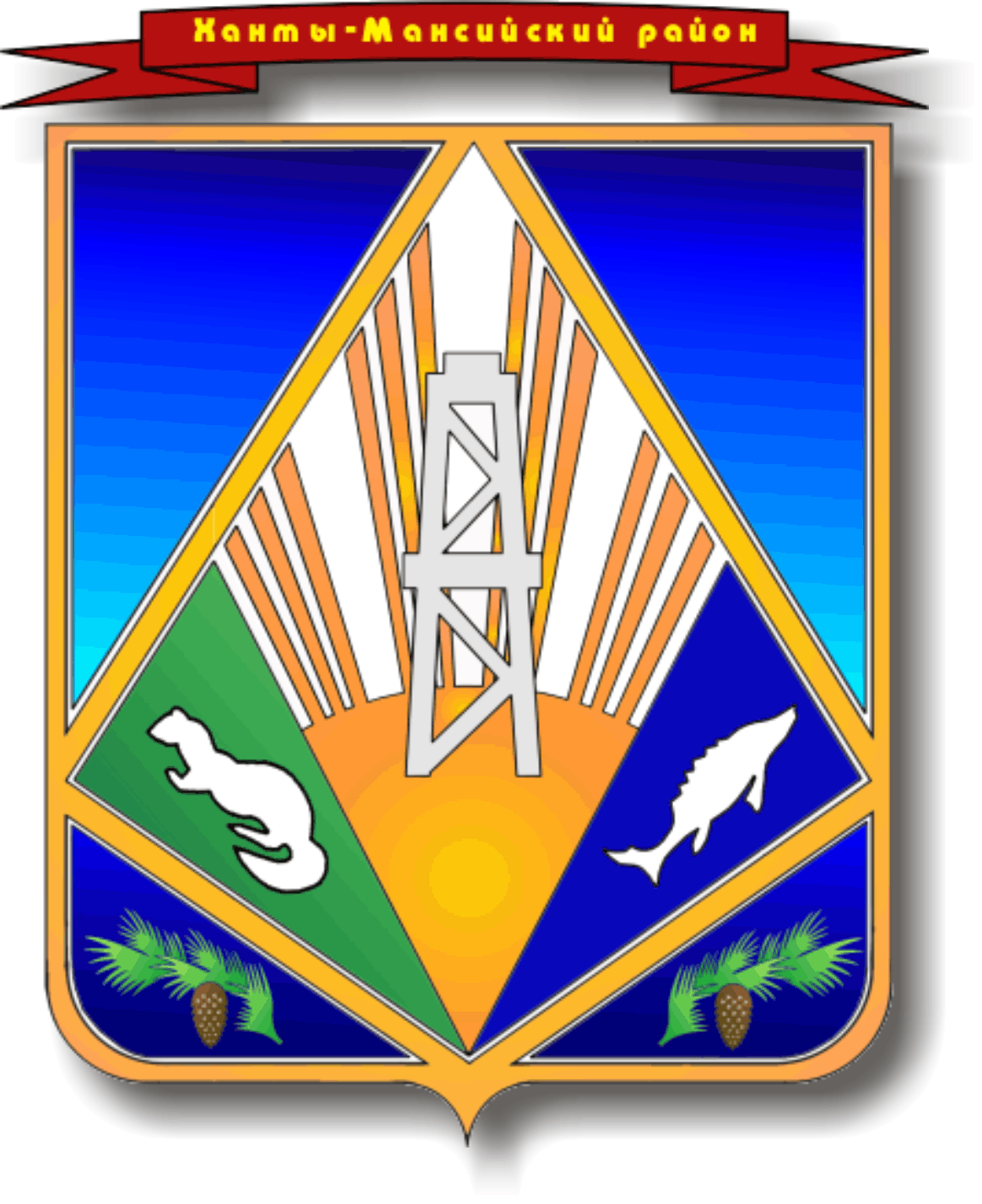 МУНИЦИПАЛЬНОЕ ОБРАЗОВАНИЕХАНТЫ-МАНСИЙСКИЙ РАЙОНХанты-Мансийский автономный округ – ЮграАДМИНИСТРАЦИЯ ХАНТЫ-МАНСИЙСКОГО РАЙОНАП О С Т А Н О В Л Е Н И Еот 00.00.2017        						    		         № 00г. Ханты-МансийскО порядке формирования и ведения реестра источников доходовбюджета Ханты-Мансийского района	В соответствии с пунктом 7 статьи 47.1 Бюджетного кодекса Российской Федерации, Постановлением Правительства Российской Федерации от 31 августа 2016 года № 868 «О порядке формирования и ведения перечня источников доходов Российской Федерации»:Утвердить порядок формирования и ведения реестра источников доходов бюджета Ханты-Мансийского района согласно приложению.2. Главным администраторам доходов бюджета Ханты-Мансийского района:2.1. Обеспечить предоставление сведений, необходимых для формирования реестра источников доходов бюджета Ханты-Мансийского района. 2.2. Обеспечить формирование в государственной интегрированной информационной системе управления общественными финансами «Электронный бюджет» информации для включения в перечень источников доходов Российской Федерации и ее направление в соответствии                               с Постановлением Правительства Российской Федерации от 31 августа 2016 года № 868 «О порядке формирования и ведения перечня источников доходов Российской Федерации». 3. Рекомендовать администрациям сельских поселений Ханты-Мансийского района в срок до 30 ноября 2017 года обеспечить формирование в государственной интегрированной информационной системе управления общественными финансами "Электронный бюджет" информации для включения в перечень источников доходов Российской Федерации                                   и ее направление в соответствии с Постановлением Правительства Российской Федерации от 31 августа 2016 года № 868 «О порядке формирования и ведения перечня источников доходов Российской Федерации».4. Опубликовать настоящее постановление в газете «Наш район»                     и на официальном сайте администрации Ханты-Мансийского района Интернет.5. Настоящее постановление вступает в силу с после его официального опубликования (обнародования), за исключением пункта 8 приложения                к постановлению, вступающего в силу с 1 января 2019 года.6. Контроль за выполнением постановления возложить на заместителя главы района по финансам, председателя комитета по финансам.Глава Ханты-Мансийского района					          К.Р.Минулин	                                      Приложениек постановлению Ханты-Мансийского районаот 00 августа 2017 года N 000Порядокформирования и ведения реестра источников доходов бюджетаХанты-Мансийского района(далее - Порядок)1. Порядок устанавливает состав информации, правила формирования и ведения реестра источников доходов бюджета Ханты-Мансийского района (далее - реестры источников доходов бюджетов, район).2. Реестры источников доходов бюджетов представляют собой свод информации о доходах бюджета по источникам доходов бюджета района, формируемой в процессе составления, утверждения и исполнения бюджетов на основании перечня источников доходов Российской Федерации.3. Реестры источников доходов бюджетов формируются и ведутся в электронной форме в информационной системе управления муниципальными финансами района (далее - информационная система).4. При формировании и ведении реестра источников доходов бюджетов     в информационной системе используются усиленные квалифицированные электронные подписи лиц, уполномоченных действовать от имени участников процесса ведения реестра источников доходов бюджета, указанных в пункте 6 Порядка.5. Реестр источников доходов бюджета района ведет комитет по финансам (далее - комитет).6. Информацию, включаемую в реестры источников доходов бюджета, формируют в структурированном виде, путем заполнения экранных форм веб-интерфейса информационной системы следующие органы (далее - участники процесса ведения реестра):главные администраторы доходов бюджета района.7. В реестры источников доходов бюджета в отношении каждого источника дохода бюджета участники процесса ведения реестра обеспечивают формирование следующей информации:1) наименование источника дохода бюджета;2) код (коды) классификации доходов бюджета, соответствующий источнику дохода бюджета, и идентификационный код источника дохода бюджета по перечню источников доходов Российской Федерации;3) наименование группы источников доходов бюджетов, в которую входит источник дохода бюджета и ее идентификационный код по перечню источников доходов Российской Федерации;4) информация о публично-правовом образовании, в доход бюджета которого зачисляются платежи, являющиеся источником дохода бюджета;5) информация об органах местного самоуправления района, осуществляющих бюджетные полномочия главных администраторов доходов бюджета;6) показатели прогноза доходов бюджета по коду классификации доходов бюджета, соответствующему источнику дохода бюджета, сформированные в целях составления и утверждения решения о бюджете района, (далее – решение о бюджете);7) показатели прогноза доходов бюджета по коду классификации доходов бюджета, соответствующему источнику дохода бюджета, принимающие значения прогнозируемого общего объема доходов бюджета в соответствии с решениями о бюджете;8) показатели прогноза доходов бюджета по коду классификации доходов бюджета, соответствующему источнику дохода бюджета, принимающие значения прогнозируемого общего объема доходов бюджета в соответствии с решением о бюджете с учетом решения о внесении изменений в соответствующие решение о бюджете;9) показатели уточненного прогноза доходов бюджета по коду классификации доходов бюджета, соответствующему источнику дохода бюджета, формируемые в рамках составления сведений для составления и ведения кассового плана исполнения бюджета;10) показатели кассовых поступлений по коду классификации доходов бюджета, соответствующему источнику дохода бюджета;11) показатели кассовых поступлений по коду классификации доходов бюджета, соответствующему источнику дохода бюджета, принимающие значения доходов бюджета в соответствии с решениями о бюджете;8. В реестр источников доходов бюджета в отношении платежей, являющихся источником дохода бюджета, участниками процесса ведения реестра включается следующая информация:1) наименование источника дохода бюджета;2) код (коды) классификации доходов бюджета, соответствующий источнику дохода бюджета;3) идентификационный код по перечню источников доходов Российской Федерации, соответствующий источнику дохода бюджета;4) информация о публично-правовом образовании, в доход бюджета которого зачисляются платежи, являющиеся источником дохода бюджета;5) информация об органах местного самоуправления района, осуществляющих бюджетные полномочия главных администраторов доходов бюджета;6) наименование органов местного самоуправления района и организаций, осуществляющих оказание муниципальных услуг (выполнение работ), предусматривающих за их осуществление получение платежа по источнику дохода бюджета (в случае если указанные органы не осуществляют бюджетных полномочий главного администратора доходов бюджета по источнику дохода бюджета);7) суммы по платежам, являющимся источником дохода бюджета, начисленные в соответствии с бухгалтерским учетом администраторов доходов бюджета по источнику дохода бюджета;8) суммы по платежам, являющимся источником дохода бюджета, информация о начислении которых направлена администраторами доходов бюджета по источнику дохода бюджета в информационную систему о государственных и муниципальных платежах;9) кассовые поступления от уплаты платежей, являющихся источником дохода бюджета, в соответствии с бухгалтерским учетом администраторов доходов бюджета по источнику дохода бюджета;10) информация об уплате платежей, являющихся источником дохода бюджета, направленная в информационную систему о государственных и муниципальных платежах;11) информация о количестве оказанных муниципальных услуг (выполненных работ), иных действий органов местного самоуправления, муниципальных учреждений, иных организаций, за которые осуществлена уплата платежей, являющихся источником дохода бюджета.9. В рамках составления решений о бюджете информация, включаемая           в реестр источников доходов бюджета, формируется на основе предварительной информации, подготовленной в информационной системе органами, указанными в пункте 6 Порядка, в сроки, установленные графиком подготовки, рассмотрения документов и материалов, разрабатываемых при составлении проектов решения о бюджете на очередной финансовый год и плановый период.10. Комитет обеспечивает включение в реестр источников доходов бюджета информации, указанной в пунктах 7, 8 настоящего Порядка, в следующие сроки:1) информации, указанной в подпунктах 1 - 5 пункта 7 и подпунктах 1 - 6 пункта 8 Порядка, - незамедлительно, но не позднее 1 рабочего дня со дня внесения указанной информации в перечень источников доходов Российской Федерации;2) информации, указанной в подпунктах 7, 8 и 11 пункта 7 Порядка, - не позднее 5 рабочих дней со дня принятия или внесения изменений в решения о бюджете;3) информации, указанной в подпункте 9 пункта 7 Порядка, - не позднее 10-го рабочего дня каждого месяца года;4) информации, указанной в подпунктах 8 и 10 пункта 8 Порядка, - незамедлительно, но не позднее 1 рабочего дня со дня направления указанной информации в информационную систему о государственных и муниципальных платежах;5) информации, указанной в подпункте 6 пункта 7 Порядка, - в срок, установленный графиком подготовки, рассмотрения документов и материалов, разрабатываемых при составлении проектов решений о бюджете на очередной финансовый год и плановый период;6) информации, указанной в подпункте 10 пункта 7 и подпунктах 9 и 11пункта 8 Порядка, - не позднее 10-го рабочего дня каждого месяца года;7) информации, указанной в подпункте 7 пункта 8 Порядка, - незамедлительно, но не позднее 1 рабочего дня после осуществления начисления.11. Комитет в целях ведения реестра источников доходов бюджета в течение 1 рабочего дня со дня представления участником процесса ведения реестра информации, указанной в пунктах 7, 8 Порядка, обеспечивают в автоматизированном режиме проверку:1) наличия информации в соответствии с пунктами 7, 8 Порядка;2) соответствия порядка формирования информации правилам, установленным в соответствии с пунктом 14 Порядка.12. В случае положительного результата проверки, указанной в пункте 11 Порядка, информация, представленная участником процесса ведения реестра, образует следующие реестровые записи реестра источников доходов бюджета, которым Комитет присваивают уникальные номера:в части информации, указанной в пункте 7 Порядка, - реестровую запись источника дохода бюджета реестра источников доходов бюджета;в части информации, указанной в пункте 8 Порядка, - реестровую запись платежа по источнику дохода бюджета реестра источников доходов бюджета.При направлении участником процесса ведения реестра измененной информации, указанной в пунктах 7 и 8 настоящего Порядка, ранее образованные реестровые записи обновляются.12.1. В случае отрицательного результата проверки, указанной в пункте 11 Порядка, информация, представленная участником процесса ведения реестра в соответствии с пунктами 7 и 8 настоящего Порядка, не образует (не обновляет) реестровые записи. В указанном случае комитет в течение не более 1 рабочего дня со дня представления участником процесса ведения реестра информации уведомляет его об отрицательном результате проверки посредством направления протокола, содержащего сведения о выявленных несоответствиях.13. В случае получения предусмотренного пунктом 12 настоящего Порядка протокола участник процесса ведения реестра в срок не более 3 рабочих дней со дня его получения устраняет выявленные несоответствия и повторно представляет информацию для включения в реестр источников доходов бюджета.14. Формирование информации, предусмотренной пунктами 7, 8 настоящего Порядка, для включения в реестр источников доходов бюджета осуществляется в соответствии с Положением о государственной интегрированной информационной системе управления общественными финансами «Электронный бюджет», утвержденным Постановлением Правительства Российской Федерации от 30 июня 2015 года № 658 «О государственной интегрированной информационной системе управления общественными финансами «Электронный бюджет».15. Главные администраторы доходов бюджета района, администрирующие поступления бюджетов муниципальных образований района, обеспечивают соответствующее формирование информации в реестрах источников доходов местных бюджетов.16. Реестр источников доходов направляется в составе документов и материалов, представляемых одновременно с проектом решения о бюджете в Думу Ханты-Мансийского района по форме приложения, к настоящему Порядку.17. Свод реестров источников доходов бюджета района, бюджетов муниципальных образований района формируется путем обмена данными между муниципальными информационными системами управления муниципальными финансами, в которых осуществляются формирование и ведение реестров источников доходов бюджетов.18. Реестр источников доходов предоставляется в Департамент финансов Ханты-Мансийского автономного округа Югры в порядке, установленном Правительством Ханты-Мансийского автономного округа - Югры.19. Ответственность за полноту и достоверность информации, а также своевременность ее включения в реестры источников доходов бюджетов несут участники процесса ведения реестров источников доходов бюджета.Приложениек Порядку формирования и ведения реестраисточников доходов бюджетаХанты-Мансийского районаРЕЕСТРисточников доходов бюджета Ханты-Мансийского района на 20___ годи плановый период 20___ и 20___ годовНаименование финансовогооргана____________________________Наименование бюджета ____________________________Единица измерения: млн. руб.№ п/пКлассификация доходов бюджетовКлассификация доходов бюджетовНаименование главного администратора доходов бюджетаПрогноз доходов бюджетаПрогноз доходов бюджетаПрогноз доходов бюджета№ п/пкоднаименованиеНаименование главного администратора доходов бюджетана ____ 20 г. (очередной финансовый год)на ____ 20 г. (первый год планового периода)на ____ 20 г. (второй год планового периода)1234567